Dear Parents/Guardians,Today we read the book The Kissing Hand by Audrey Penn.  We learned about Chester the raccoon on his first day of school.  Chester’s mummy makes him feel better about school by kissing the palm of his hand as a reminder of her love.  Whenever Chester feels sad, he puts his hand on his face and remembers mummy’s kiss.  We would like to make a paper kissing hand for your child.  Please cut out the tracing of your child’s hand and “kiss” it.  Then send it back to school with your child on his/her first day as a little reminder of home that they can keep in school.  We hope you enjoy this first family project.  We are very excited about working with you for a successful school year!The Primary 1 teachers 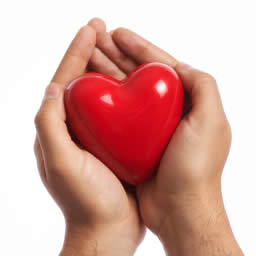 